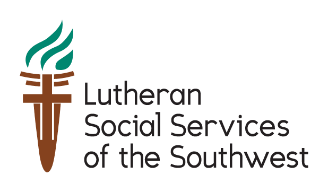 Urgent Need: Housing for RefugeesMost refugees live in camps for 10 years or more. When they finally arrive in the United States, we pray that they feel welcome and safe for the first time in years. One way we can ensure their wellbeing is having a comfortable home. You may be aware that housing is a challenge in the current market, and we need your help to find affordable rental housing for large refugee families. The best apartments or houses for our clients fit the following criteria:Have at least 3 bedrooms and 2 bathrooms (many families of 7 people or more are arriving, and this is the hardest type of housing to find)Monthly rent is under $1600Within 50 miles of the nearest LSS-SW OfficePhoenix: 2502 E. University Dr., Suite #125, Phoenix, AZ 85034Tucson: 3364 E. Grant Rd., Tucson, AZ 85716Walking distance to a major bus line and grocery storeLutheran Social Services of the Southwest can help refugees with rent for at least the first 90 days after they arrive, and we work with families to reach self-sufficiency by finding adequate employment within 3-6 months after their arrival.Please contact us if you are aware of a possible rental property! Call (520) 668-4916 or email hurbina@lss-sw.org to be connected with a local LSS-SW staff member. You may also complete a form on our website at www.lss-sw.org/refugee-housing. Learn more about refugee resettlement at www.lss-sw.org/refugeeservices